 Atlantic Christian Academy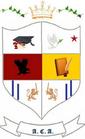 Independent, international autonomous global high school institution​Providing Educational Excellence Since 2008www.atlanticchristianacademyhs.orgadmin@atlanticchristianacademyhs.org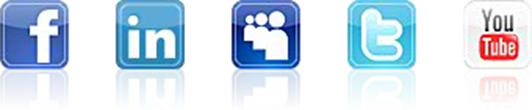 School ProfileHistory of the SchoolAs the school’s mission states: “Our distance education program provides the distance learning opportunity for students to achieve their academic goals and educational experience, of equal quality to traditional face-to-face setting, via distance learning”.Our Distance Educational program is designed and aimed to deliver quality education to students who are not physically “on site” in a traditional brick-and-mortar classroom setting. The Distance Learning program has been described as “a process to create and provide access to learning when the source of information and the learners are separated by time and distance”. Our distance learning program provides the distance learning opportunity for students to achieve their academic goals and an educational experience, of equal quality to traditional face-to-face setting, via distance learning. The Distance Learning modality allows a study curriculum for the learner to fulfill their student needs outside the classroom. Atlantic Christian Academy provides Hybrid Distance Education courses requiring a combination of online materials and teleconferencing and online teaching to interact with faculty and advisor. The students learn at their own pace with personalized attention meeting their special needs and learning style. Instructors are also able to send feedback to the student using the internal messaging system, email, coursesite or through the Grade book itself. In this manner, students are up to date with their progress in each course.  The students are able to access all the resources they need for their individual courses. Textbook are provided by the school for each course as well as access codes and passwords. The students also have access to the schools Electronic Library System through the schools website.  Graduation RequirementAtlantic Christian Academy requires 24 academic credits, Including Math, English, Science, Social Studies, Foreign Language, Religion, Fine Art, Heath Education and Electives.In addition to academic requirements, students must maintain a satisfactory disciplinary record as defined by the school meet all financial obligations to the school, complete one hundred hours of approved community service (16-18 years old).CurriculumGrading SystemSuperior Achievement       A          90 – 85       4.00 pointsVery Good                         B+        86 – 89       3.50 pointsGood                                  B         80 – 84        3.00 pointsAbove Average                  C+       75 – 79        2.50 pointsAverage                             C         70 – 74         2.00 pointsPassing                              D         60 – 69        1.00 pointsFailure                                F            0 – 59        0.00 pointsIncomplete I Student did not complete the required class work for approved reason Withdrawal W Students receiving an “F” grade will be required to retake the test. Students receiving any grade less than a “C” are encouraged to retake the test to improve their grade.Students are required to keep up with the deadlines for each assignment as stated in the course syllabus. Additionally, the Student Handbook describes the Students Responsibilities as far as course completion, Grade Point Average (GPA), and fulfillment of all assignments in a timely manner.  Students receiving an “F” grade will be required to retake the test. Students receiving any grade less than a “C” are encouraged to retake the test to improve their grade.Students are required to keep up with the deadlines for each assignment as stated in the course syllabus. Additionally, the Student Handbook describes the Students Responsibilities as far as course completion, Grade Point Average (GPA), and fulfillment of all assignments in a timely manner.  Post High School Placement	ATLANTIC CHRISTIAN ACADEMYSCIENCECourse Physical Science 2000Course Earth and Science 2001Course Biology 2002Course Chemistry 2003Course Life Science 8003 *ENGLISHCourse English Composition & Literature 4000Course World  Literature 4001​Course  English Writing & Grammar 4002Course English Literature 4003SOCIAL STUDIESCourse World Geography 3000Course American Government 3001Course American  History 3002Course Psychology 3003Course Economics 8001*Course History American Nation 8004*Course World History 8002*MATHCourse Algebra I000Course Advanced  Mathematics 1001Course Geometry 1002Course Algebra I 1003Course Business Math 1004*HEALTH​Course  Health Wellness 5001Course  Health 8000 *FOREING LANGUAGESCourse Spanish Grammar 7000Course Spanish Literature 7001RELIGIONCourse Religion 6001 The Bible ICourse Religion 6002 The Bible II Course Religion​ 6000 ARTCourse Fine Art 9000This school was created out of the need to provide students an opportunity to graduate from high school after failed attempts and not being able to complete high school for reasons such as: a) Not being able to pass the FCAT Testb) Economic and family needs that caused them to drop out of school, andc) Joining the work force and having the need to complete school. This school was founded by educators and pillars of the community whose primary goals in life are to educate and help their community. U. S. International Christian Academy was opened in 2001 and has been very successful providing young people opportunities to obtain a high school and pursue a college education.The school offers a well-rounded curriculum based on the high school Florida Sunshine State Standards. Academic advising and career orientation is offered to all students. U.S. International Christian Academy hires qualified teachers that are available every day online to instruct and assist the students with their assignments. Students learn at their own pace with personalized attention meeting their special needs and learning styles.http://www.atlanticchristianacademyhs.org/index.htmlMission StatementThe mission Atlantic Christian Academy is to provide an educational environment that promotes academic excellence, leadership, critical thinking, analytical skills, and intellectual, spiritual and physical development to a diverse community of young men and women, presently predominantly high risk students.PhilosophyAtlantic  Christian Academy’s educational philosophy consists on providing an approved curriculum in a faith-based structure. Our focus, goals, and objectives are to educate and give high school students a solid foundation during the important formative years preparing them for young adulthood, higher education, and life. Our team of committed teachers, professional staff, and administrators closely guide, mentor, educate, and support students, individually meeting their unique and specific needs.Distance EducationThe curriculum follows the Florida Sunshine State Standards for high schools as well as the requirements set forth by Public School System.All students follow the same curriculum. Students that demonstrate difficulties achieving the course objectives are required to come to the school for individualized tutoring or assistance. Students earn credits per each course completed with a "C" and above. Each course is equivalent to one (1) credit. The students need 24 credits to complete the high school program. This policy is published in the School Handbook and in the Parent-Student Handbook.A plan of action is prepared for each student ensuring that all standards for graduation are met and all courses missing or needed for graduation are completed. The students are scheduled 6 courses (2 semesters). Extended time is provided for completion of each course if the need arises, but there is a time limit of an additional 6 months or the student will receive an “F” for that course.  The goals and the objectives for each subject are aligned with the content and materials offered in the selected textbook.  The courses follow the Florida Sunshine State Standards and objectives and the textbooks correlate with the standards and objectives. The mission and goals of the school aim to assist the students to complete high school, thus by following the required State standards, the students will earn a high school diploma that is compatible with the state’s demands and requirements.The teachers are provided with textbooks for each of the courses assigned to them. Teachers are using for teach their own Coursesites by Blaackboard websites, Teleconferencing and online teaching, emails and via skype. The school also follows the Florida Sunshine State Standards which includes the curriculum guidelines for each course according to the standards and guidelines set by the state for each grade level.The textbooks used are the ones adopted and used by Public Schools in order to provide curriculum continuity and sequence to the students that are transferring from public school; also these textbooks are correlated to the Florida Sunshine State Standards. Teachers also make recommendations on the reference resources and additional books and materials. *RankAtlantic Christian Academy eliminated class rank beginning with the Class of 2013.41% matriculated to 4-year colleges48% matriculated to 2-year institutions11% selected work or technical instructionClass 2014-15There were 65 graduates in the Class of 2013-14.11 earned a 4.0+9 earned 3.5–3.9910 earned 3.0–3.4919  earned 2.50–2.9912 earned 2.0–2.494 earned less than a 2.0Affiliations+, Associations & Memberships Associations, Professional Organization and Community Groups to which the school, Faculty and administrative staff belongAtlantic Christian Academy is an Institutional Member of the following recognized national associationsFlorida Coalition of Christian Private Schools Accreditation F.C.C.P.S.A. 2016-17National Coalition of Alternative Community Schools (N.C.A.C.S.) www.ncacs.org National Association for Bilingual Education (N.A.B.E.) www.nabe.org National Science Teacher Association (N.S.T.A.) www.nsta.org National Council of Teachers of Mathematics (N.C.T.M.) www.nctm.org Colleges Attended by School Name Last YearFlorida National UniversityE.D.P. UniversityUniversity of PanamaUniversity of BarcelonaSan Ignacio CollegeNew Professional Technical InstituteSouth Florida Institute CollegeUniversal Career CollegeConnecticut School of BroadcastingUniversal CollegeFlorida InstituteCourses